Задача 3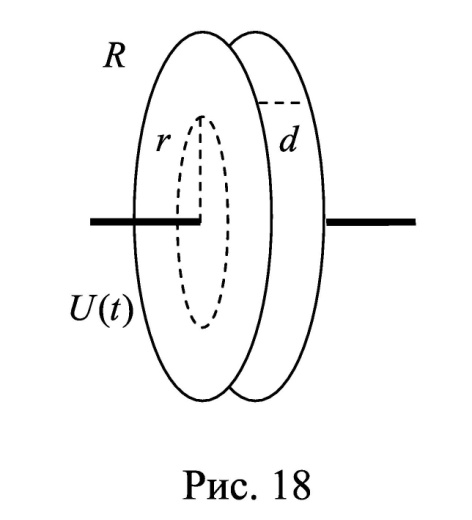 Напряжение на плоском воздушном конденсаторе с круглыми пластинами радиусом R (рис. 18) меняется со временем по закону a = 106 В/с. Расстояние между пластинами d (d << R). Найти индукцию магнитного поля B внутри конденсатора на расстоянии r = 0.5 R от центра пластин.№ вар.R, d2R = 15 см, d = 5 мм